МАОУ г. Калининграда гимназия 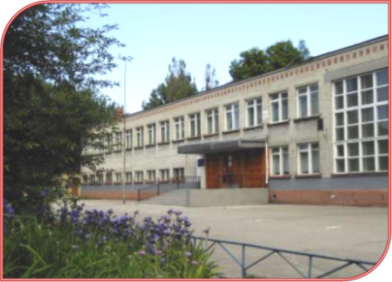 № 32 – экспериментальная площадка Министерства образования Калининградской области по апробации и внедрению  ФГОС НОО и ООО2010 г.  – проект «Интеграционная модель сред опережающего развития младших школьников на     первой ступени обучения»2011 г. – проект «Интеграционная модель сред опережающего развития  школьников на ступени общего среднего образования»2012 г. - проект «Модель создания оптимальных условий для внедрения и апробирования ФГОС ООО»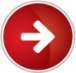                               ФГОС НОО                   ФГОС ОООИтоги реализации проектов по внедрению ФГОС: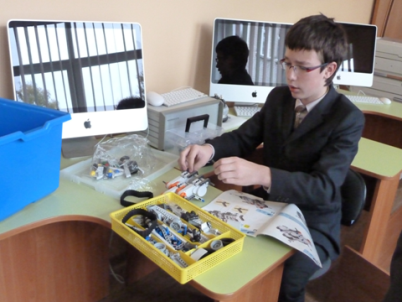 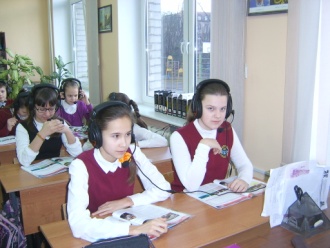 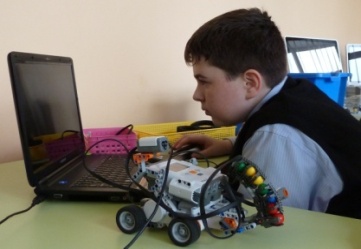 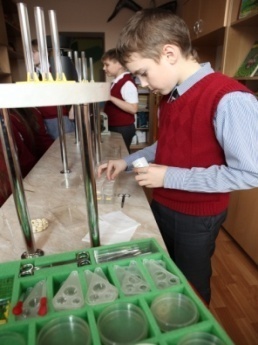 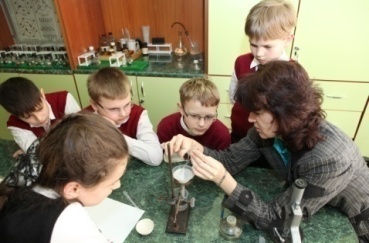 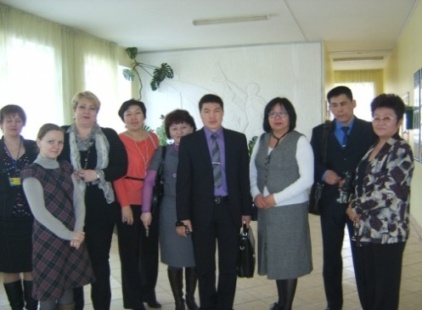 МАОУ гимназия № 32 базовая площадка КОИРО в рамках реализации проекта «Распространение на всей территории Российской Федерации моделей образовательных систем, обеспечивающих современное качество общего образования» по линии модернизации образовательной среды, организации учебного процесса, обновления программно-методического обеспечения,  повышения квалификации педагогических работников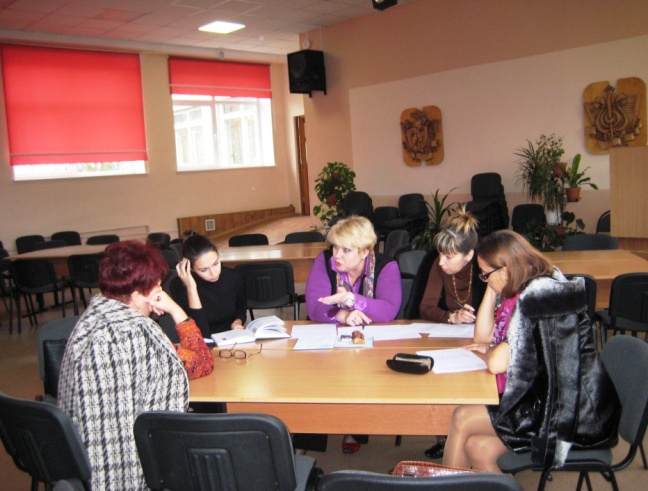 опорная школа муниципалитета по внедрению современных образовательных технологий, в том числе ИКТ, ресурсная база КОИРО по внедрению ФГОС ООО, СОКО, НСОТ участник региональных  и международных программ: «Оксфордское качество» (английский язык), «Интенсивные технологии обучения немецкому языку», PASH-проект  Гете – Института, Германия (немецкий язык) E-mail: mougimn32@yandex.ru ; http://eduklgd.ru/org/mou01/mou0132/